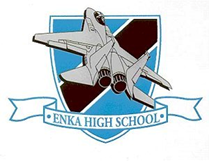 Liceul Enka 475 Enka Lake RoadCandler, NC 28715Telefon: (828) 670-5000 – Fax: (828) 670-5007Octombrie 30, 2021Dragă Părinte/Tutore, Noi, la Liceul Enka, ne implicăm în succesul tuturor celor din comunitatea noastră de influență și ne angajăm să oferim educație de calitate fiecărui elev. În calitate de părinte / tutore al unui elev din Liceul Enka, scriu această scrisoare pentru a vă informa că Liceul Enka a fost desemnat ca școală de Asistență și Îmbunătățire Țintită Suplimentară (TSI-AT) de către Consiliul de Stat din Carolina de Nord de Educatie. După cum sa menționat în secțiunea 1111 (d) (2) a ESSA, Carolina de Nord a trebuit să identifice școlile pentru sprijin și îmbunătățire direcționate. Școlile TSI-AT din Carolina de Nord sunt cele care au un subgrup care are performanțe slabe. Intenția acestei oportunități este de a îmbunătăți rezultatele educaționale pentru toți elevii, reducerea lacunelor de realizare sporirea de echitatea și îmbunătățirea calității instruirii.În calitate de școală TSI-AT, Liceul Enka este obligat să dezvolte un plan cuprinzător care să abordeze în mod specific modul în care școala va îmbunătăți rezultatele elevilor. Planul va include, de asemenea, modul în care județul nostru ne va sprijini și va monitoriza progresul școlii noastre. Planul cuprinzător va aborda următoarele domenii:● Managementul clasei● Instrucțiuni aliniate la standarde● Comunități de învățare profesională (PLCs)● Conducerea instructivă● Recrutarea și reținerea cadrelor didactice eficiente● Suport pentru tranziții de grad la grad● Implementarea unui sistem de instruire pe niveluri● Luarea deciziilor bazate pe date● Servicii de asistență pentru elevi● Angajamentul familiei și comunitățiiAnul acesta am stabilit următoarele obiective pentru Liceul Enka:●       Obiectivul 1: Liceul Enka va crește nota de performanță a elevilor la 80, crescând limba engleză II de la 58,96 la 65, Matematica I de la 28,57 la 56, Matematica III de la 68,95 la 72, Biologia de la 48,24 la 68 și nivelurile de competență ACT de la 55 la 58 până în 2022.●       Liceul Enka va crește numărul elevilor care absolvesc în patru ani (rata cohortei de absolvire) de la 92,3 la 93% până în 2022.●        Liceul Enka va crește scorurile de competență ELL de la 39% la minimum 40% și va continua să depășească creșterea.Elevii noștri trebuie să experimenteze niveluri mai ridicate de realizare, dar va necesita o muncă grea din partea personalului, a elevilor și a familiilor. Iată câteva strategii pe care Liceul Enka le va implementa:●        Echipele de instruire vor dezvolta unități de instruire aliniate la standarde pentru fiecare disciplină și nivel de clasă.●       Unitățile de instruire și activitățile vor fi aliniate cu obiectivele AIG, progresul elevilor ELL, obiectivele IEP și obiectivele pentru toți elevii.●       Școala va implementa un sistem de instruire pe niveluri care le permite profesorilor să ofere instrucțiuni bazate pe dovezi, aliniate la nevoile individuale ale elevilor de pe toate nivelurile.●       TOȚI profesorii vor fi atenți la stările emoționale ale elevilor, vor îndruma elevii în gestionarea emoțiilor lor și vor aranja sprijinul și intervențiile atunci când este necesar.●       Școala va dezvolta și implementa planuri consistente, intenționate și continue pentru a sprijini tranzițiile elevilor pentru clasă la clasă și nivel la nivel.●      LEA / Școala va analiza în mod regulat datele privind performanța școlii și datele agregate de observare la clasă și va utiliza aceste date pentru a lua decizii cu privire la îmbunătățirea școlii și nevoile de dezvoltare profesională.●     LEA / Școala va structura dezvoltarea profesională pentru a oferi un timp adecvat pentru colaborare și învățare activă.Angajamentul părinților este în centrul eforturilor noastre de îmbunătățire a școlii. Iată câteva moduri în care putem lucra împreună:● Asigurați-vă că atât dvs., cât și elevul dvs. sunteți conștienți de așteptările academice stabiliteelevul dvs. în acest an școlar. O listă a obiectivelor de învățare într-un limbaj adecvat elevilor este disponibilă de la profesorul/ii elevului.● Sunați la liceul Enka la 828-670-5000 dacă aveți întrebări sau nelămuriri cu privire la elevul dvs. sau pentru a stabili o programare pentru a vă întâlni cu un membru al personalului școlii care va lucra cu elevul dumneavoastră.● Asigurați-vă că elevul dvs. este pregătit și urmează școala în fiecare zi.● Monitorizează temele elevului.● Monitorizați progresul pe care îl face elevul dvs. și participați la întâlnirile cu profesorul/ii elevului dvs.  profesori).● Urmăriți site-ul nostru și site-urile de socializare.Enka High SchoolFacebook: Enka High School ● Voluntariat● Alăturați-vă Liceului Enka PTSCO. Sunați la școală pentru mai multe detalii.Pare mult, dar pregătirea elevilor noștri astfel încât să poată reuși nu este ușoră și este un efort de grup. Iată câteva resurse disponibile pentru a vă ajuta:● Vizualizați aceste file: Our School, Parents, Staff,și Academics ● Cerințe de absolvire: www.ncpublicschools.org/gradrequirements/● Standarde K-12 la disciplinele academice: www.ncpublicschools.org/curriculum/ ● Rezultatele testelor de realizare a elevilor la nivel de stat: www.ncpublicschools.org/accountability/● Buletinele școlare N.C.: https://ncreportcards.ondemand.sas.com/srcSuntem încântați de acest an școlar și lucrăm pentru a-l face un succes pentru elevul dvs. Deja, avem:● Continuă să ai profesori cu înaltă calificare în toate domeniile de conținut academic.● Implementarea MTSS pentru rafinarea și restructurarea suporturilor pentru toți elevii.● Continuați să reduceți numărul de recomandări și acțiuni de disciplină.● Continuă să păstrezi așteptări mari pentru toate părțile interesate.Dacă aveți întrebări despre conținutul acestei scrisori, vă rugăm să contactați Dawn Rookey la dawn.rookey@bcsemail.org  sau 828-670-5000.If you have questions about the content of this letter, please contact Dawn Rookey at dawn.rookey@bcsemail.org  or 828-670-5000. Cu Sinceritate,Jeff Burleson